МУ «ОДО Ачхой-Мартановского муниципального района»Муниципальное бюджетное дошкольное образовательное учреждение «ДЕТСКИЙ САД № 1 «СКАЗКА» С. АЧХОЙ-МАРТАН» АЧХОЙ-МАРТАНОВСКОГО МУНИЦИПАЛЬНОГО РАЙОНА (МБДОУ «Детский сад № 1 «Сказка» с. Ачхой-Мартан» Ачхой-Мартановского муниципального района)МУ «ТIехьа-Мартанан муниципальни кIоштан ШДО»ТIЕХЬА-МАРТАНАН МУНИЦИПАЛЬНИ КIОШТАН муниципальни бюджетни школазхойн учреждени «ТIЕХЬА-МАРТАНАН ЮЬРТАН № 1 ЙОЛУ БЕРИЙН БЕШ «СКАЗКА»(ТIехьа-Мартанан муниципальни кIоштан МБШДУ «ТIехьа-Мартанан юьртан № 1 йолу берийн беш «Сказка»)Исх.11  от   31. 05. 2019г.ОТЧЕТо проделанной работе за май 2019г.Отчёт подготовила старший воспитатель                                                             МБДОУ «Детский сад № 1 «Сказка» с. Ачхой-Мартан» Дубаева А.И.2019г.        6 и 7 мая во всех возрастных группах ДОУ воспитатели провели  тематические занятия посвящённые -9 Мая на тему:  «Наши герои ветераны». Воспитатели оформили  родительские уголки тематикой ко Дню Победы 1945г., были вывешены стенгазеты посвященные  Дню Победы. Воспитатель 2 старшей группы совместно с музыкальным руководителем провели утренник на тему: «Любим и помним».  По окончании праздника, воспитанники вместе с педагогами возложили цветы к памятнику павшим воинам в Великой Отечественной войне, пообщались с ветеранами и сфотографировались с ними на память.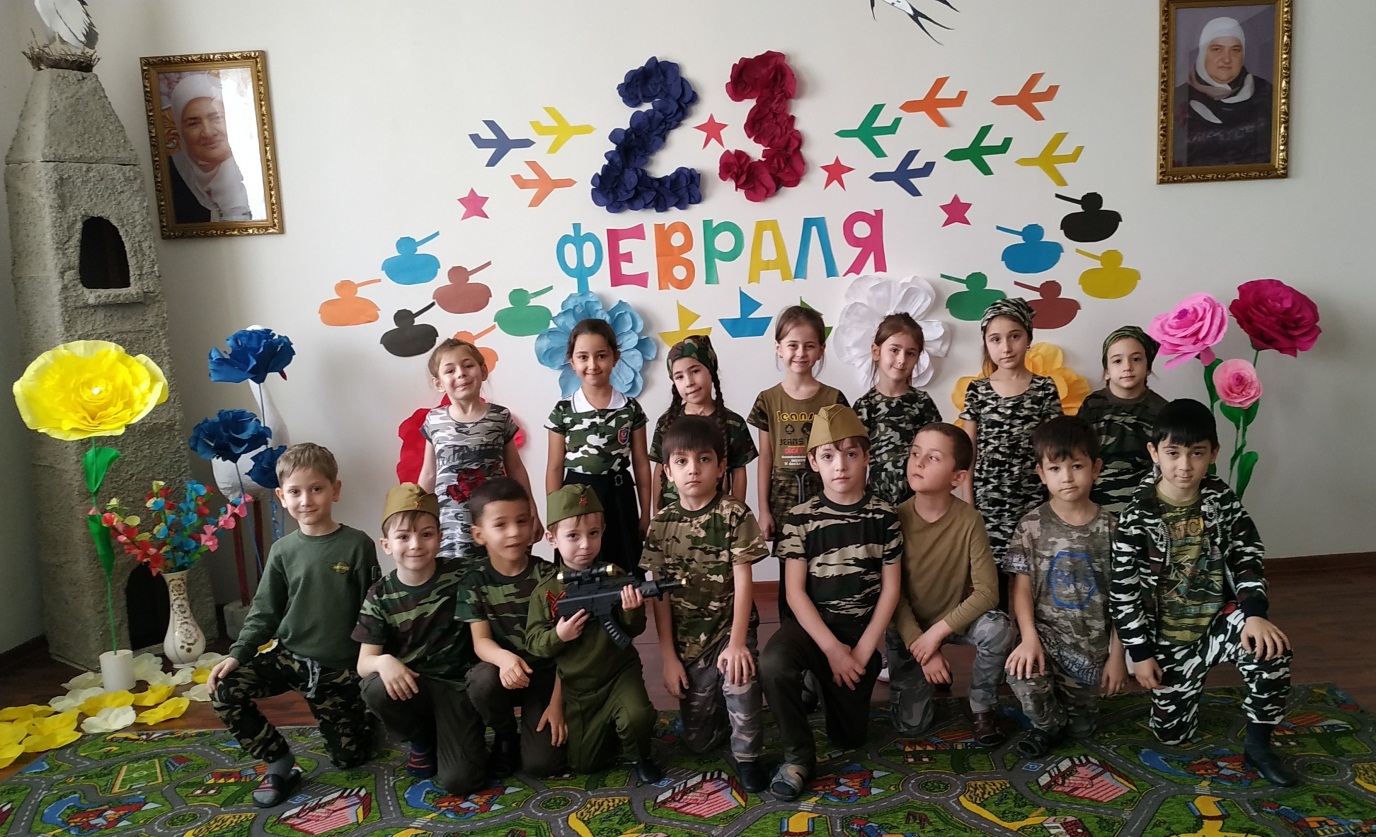 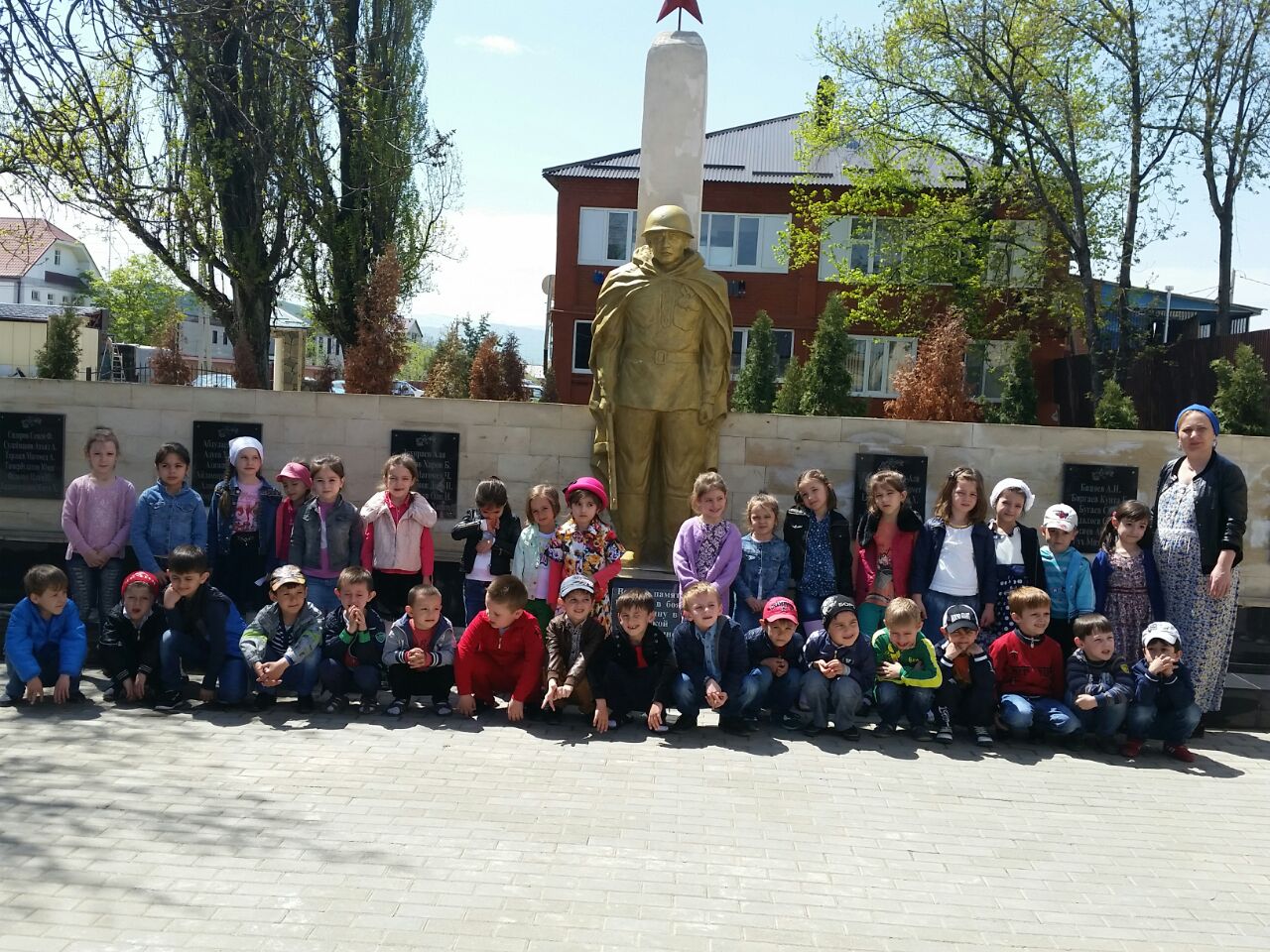         10 мая - День памяти и скорби народов Чеченской Республики!В целях реализации задач годового плана работы ДОУ по патриотическому воспитанию дошкольников в детском саду были проведены мероприятия, посвященные Дню памяти и скорби народов Чеченской Республики, который отмечается 10 мая. Воспитатели  старших групп подготовили и провели тематические беседы "Ты навсегда остался в наших сердцах!", приуроченные Светлой памяти Героя России Ахмат-Хаджи Кадырова.  Ознакомили детей с историей жизни и деятельности первого президента, с тем, какие трудности пережил он во время возрождения нашей республики, как он стремился к тому, чтобы и взрослые и дети жили под мирным небом.       С 22 по 26  мая в ДОУ была проведена комплексная проверка в старших группах «Готовность детей старшего дошкольного возраста к обучению в школе». Комиссией в составе заведующего и старшего воспитателя было выявлено, что образовательный процесс с детьми строится на основе реализации основной  образовательной программы ДОУ. Педагоги располагают необходимыми методическими разработками и рекомендациями по планированию работы с детьми старшего дошкольного возраста по всем разделам воспитательно-образовательного процесса.     24 мая  в нашем детском саду состоялось общее родительское собрание, которое было посвящено итогам работы дошкольного учреждения.   В ходе собрания проходил живой, активный диалог. Родители задавали интересующие их вопросы и получали исчерпывающие ответы. Собрание прошло в теплой обстановке. Все участники родительского собрания остались, удовлетворены от общения. Надеемся и в дальнейшем на плодотворное сотрудничество между семьёй и детским садом.      27.05.2019г. заведующий ДОУ Арсамекова Э.С.  зачитала, на педагогическом часе,  педагогическому коллективу об оздоровительной работе в летний период. Она рассказала педагогам, что оздоровительная работа с детьми в летнее время является составной частью системы лечебно-профилактических и воспитательных мероприятий в дошкольных учреждениях.     29 и 30 мая в детском саду прошли выпускные утренники- «До свидания, детский сад» были выпущены дети старших групп. Выпускной в детском саду – это значимое событие в жизни дошкольника. Этот день символизирует окончание одного важного этапа в жизни малыша и переход к другому. Музыкальный руководитель  и воспитатели групп организовали незабываемые праздники. Наши воспитанники, уже будущие первоклассники, показалиродителям и всем гостям, что они готовы к школе: умеют читать, решать задачки, собирать портфель, а еще замечательно поют и танцуют. Выпускники получили дипломы об окончании детского сада. Впереди наших ребят ждет новая и интересная жизнь, заполненная школьными буднями. Гости и родители  поздравили выпускников с  выпуском в школу и пожелали всем крепкого здоровья и успехов в предстоящей учебе! 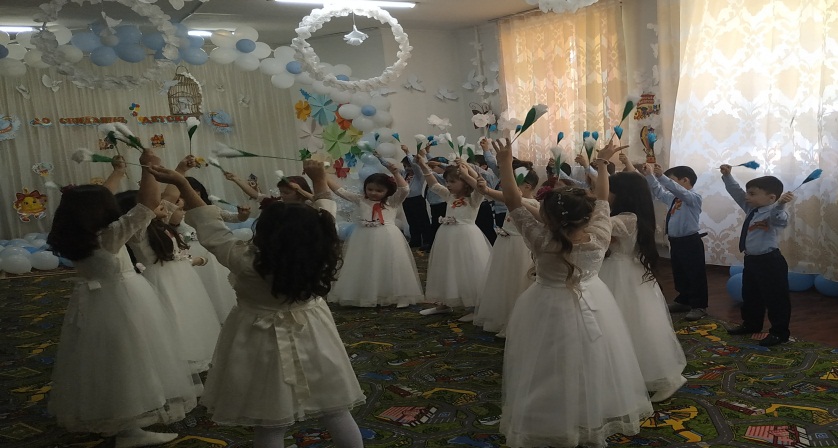 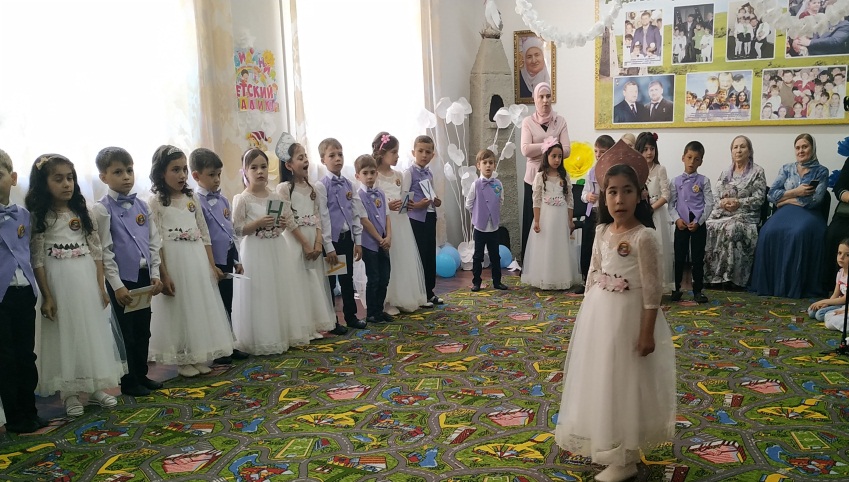 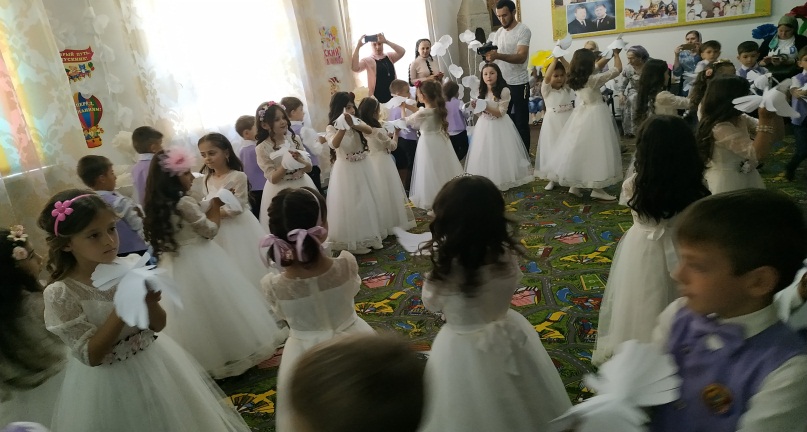 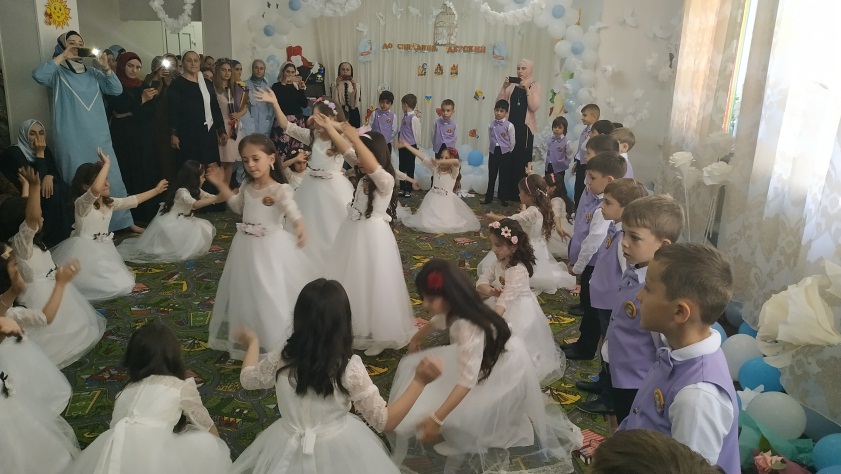 Отчет подготовила старший воспитатель                                                                    А.И.Дубаева            